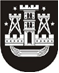 KLAIPĖDOS MIESTO SAVIVALDYBĖS TARYBASPRENDIMASDĖL KLAIPĖDOS MIESTO EISMO REGULIAVIMO PRIEMONIŲ EKSPLOATACIJOS BEI ĮRENGIMO, GATVIŲ APŠVIETIMO ELEKTROS TINKLŲ EINAMOJO REMONTO BEI PRIEŽIŪROS IR nelegalių, bešeimininkių ar netinkamų eksploatuoti reklaminių skydų demontavimo PASLAUGŲ ĮKAINIŲ PATVIRTINIMO2014 m. gruodžio 18 d. Nr. T2-329KlaipėdaVadovaudamasi Lietuvos Respublikos vietos savivaldos įstatymo 6 straipsnio 32 punktu, 8 straipsnio 1 dalimi, 9 straipsnio 1 dalimi ir 16 straipsnio 2 dalies 37 punktu, Lietuvos Respublikos viešųjų pirkimų įstatymo 10 straipsnio 5 dalimi, Lietuvos Respublikos euro įvedimo Lietuvos Respublikoje įstatymu, Nacionalinio euro įvedimo plano, patvirtinto Lietuvos Respublikos Vyriausybės 2013 m. birželio 26 d. nutarimu Nr. 604 „Dėl Nacionalinio euro įvedimo plano bei Lietuvos visuomenės informavimo apie euro įvedimą ir komunikacijos strategijos patvirtinimo“, III ir IV skyriais ir Klaipėdos miesto savivaldybės pasirengimo euro įvedimui Lietuvos Respublikoje priemonių plano, patvirtinto Klaipėdos miesto savivaldybės administracijos direktoriaus 2014 m. liepos 31 d. įsakymu Nr. AD1-2311 „Dėl Klaipėdos miesto savivaldybės pasirengimo euro įvedimui Lietuvos Respublikoje priemonių plano patvirtinimo ir koordinatoriaus paskyrimo“, 2 punktu, Klaipėdos miesto savivaldybės taryba nusprendžia:1. Patvirtinti:1.1. Klaipėdos miesto eismo reguliavimo priemonių eksploatacijos bei įrengimo paslaugų įkainius (1 priedas);1.2. Klaipėdos miesto gatvių apšvietimo elektros tinklų einamojo remonto ir priežiūros paslaugų įkainius (2 priedas);1.3. Nelegalių, bešeimininkių ar netinkamų eksploatuoti reklaminių skydų demontavimo paslaugų įkainius (3 priedas).2. Pripažinti netekusiu galios Klaipėdos miesto savivaldybės tarybos 2011 m. gruodžio 22 d. sprendimą Nr. T2-403 „Dėl Klaipėdos miesto eismo reguliavimo priemonių eksploatacijos bei įrengimo ir Klaipėdos miesto gatvių apšvietimo elektros tinklų einamojo remonto ir priežiūros paslaugų įkainių patvirtinimo“ su visais pakeitimais ir papildymais.3. Pavesti Klaipėdos miesto savivaldybės administracijos direktorei Juditai Simonavičiūtei pasirašyti sutartį su UAB „Gatvių apšvietimas“ dėl Klaipėdos miesto eismo reguliavimo priemonių eksploatacijos bei įrengimo, Klaipėdos miesto gatvių apšvietimo elektros tinklų einamojo remonto bei priežiūros ir nelegalių, bešeimininkių ar netinkamų eksploatuoti reklaminių skydų demontavimo paslaugų vykdymo.4. Nustatyti, kad šis sprendimas įsigalioja euro įvedimo Lietuvos Respublikoje dieną.5. Skelbti šį sprendimą Teisės aktų registre ir Klaipėdos miesto savivaldybės interneto svetainėje.Savivaldybės merasVytautas Grubliauskas